    Кто ходит утром в храм, тот поступает мудро....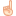     Мудро сегодня поступили воспитанники воскресной школы вместе со своим преподавателем храма Иоанна Предтечи ,Евгенией Михайловной Комковой ,для них был проведен мастер-класс по росписи филимоновской игрушки.  О технике изготовления, обжига и росписи ,рассказала сотрудник ЦКР « Верховье Дона» , Лариса Мордочкина.                                                                              И вот настал момент творчества. Каждый ребёнок получил заготовку настоящей филимоновской игрушки и  разукрасил её согласно традиции, в яркую полоску. Результаты превзошли ожидания. Игрушка порадовала каждого ребёнка — делали её со старанием добрые детские руки.    В завершении встречи сделали выставку, где каждый воспитанник представил свою работу. Дети были в восторге. В течение всего времени ребята были вовлечены в мир народного творчества. И успели многое: узнать о народном промысле, нарисовать и создать игрушку, прочитать пословицы и даже посвистеть.    Более месяца работает в центре культурного развития «Верховье Дона»  выставка филимоновской игрушки. За время работы выставки ее посетили более 3 000 человек.  